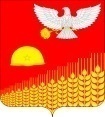              АДМИНИСТРАЦИЯ ГЛЕБОВСКОГО СЕЛЬСКОГО ПОСЕЛЕНИЯ
                                             КУЩЕВСКОГО РАЙОНА                                    ПОСТАНОВЛЕНИЕ	28.12.2018 года                                                                        №  138х.ГлебовкаО внесении изменений в постановление администрации Глебовского сельского поселения Кущевскогорайона от 21 декабря 2015 года № 153 «Об установлении требований к порядку разработки и принятия правовых актов о нормировании в сфере закупок товаров, работ, услуг для обеспечения муниципальных нужд Глебовского сельского поселения Кущевского района, содержанию указанных актов и обеспечению их исполнения» Во исполнение части 4 статьи 19 Федерального закона 
от 5 апреля 2013 года № 44-ФЗ «О контрактной системе в сфере закупок товаров, работ, услуг для обеспечения государственных и муниципальных нужд», постановления Правительства Российской Федерации от 21 июня 2018 года № 712 «О внесении изменений в некоторые акты Правительства Российской Федерации» п о с т а н о в л я ю:1. Внести в приложение к постановлению администрации Глебовского сельского поселения Кущевского района от 21 декабря 2015 года № 153 «Об установлении требований к порядку разработки и принятия правовых актов о нормировании в сфере закупок товаров, работ, услуг для обеспечения муниципальных нужд Глебовского сельского поселения Кущевского района, содержанию указанных актов и обеспечению их исполнения» следующие изменения:по тексту слова «казенными и бюджетными учреждениями» заменить словами «казенными учреждениями, бюджетными учреждениями и муниципальными унитарными предприятиями»;по тексту слова «общественный совет» заменить словами «общественная палата» в соответствующих падежах; З) пункт 13 изложить в следующей редакции:«13. Правовые акты, предусмотренные подпунктом «б» пункта настоящего документа, пересматриваются главными распорядителями бюджетных средств Глебовского сельского поселения Кущевского района не реже одного раза в год. Пересмотр указанных правовых актов осуществляется на заседаниях общественной палаты, которой принимается одно из следующих решений: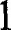 о необходимости внесения изменений в правовой акт в порядке, установленном для его принятия;об отсутствии необходимости внесения изменений в правовой акт.».3)  Пункты 8,9 изложить в следующей редакции:«8.Главные распорядители бюджетных средств Глебовского сельского поселения Кущевского района не позднее 30 календарных дней со дня истечения срока, указанного в пункте 6 настоящего документа, размещают в единой информационной системе в сфере закупок в целях общественного контроля протокол обсуждения, который должен содержать информацию об учете поступивших предложений   общественных объединений, юридических и физических лиц и (или) обоснованную позицию главных распорядителей бюджетных средств о невозможности учета поступивших предложений.«9. По результатам обсуждения в целях общественного контроля главные распорядители бюджетных средств Глебовского поселения Кущевского района при необходимости принимают решения о внесении изменений в проекты правовых актов, указанных в пункте 1 настоящего документа.Главные распорядители бюджетных средств Глебовского поселения Кущевского района по результатам обсуждения в целях общественного контроля вправе направить на рассмотрение указанные в абзаце третьем подпункта «а» и абзаце 3 подпункта «б» пункта 1 настоящего документа проектов правовых актов на заседаниях общественных палат при главных распорядителях бюджетных средств муниципального образования Кущевского района (далее - общественная палата) в соответствии с пунктом 3 общих требований.».4) «14. Правовые акты,предусмотренные подпунктом «б» пункта 1 настоящего документа, пересматриваются главными распорядителями бюджетных средств Глебовского сельского поселения Кущевского района не реже одного раза в год.Главные распорядители бюджетных средств Глебовского поселения Кущевского района вправе направить на рассмотрение общественной палаты вопрос о пересмотре указанных правовых актов, которая принимает одно из следующих решений:1) о необходимости внесения изменений в правовой акт в порядке, установленном для его принятия;2) об отсутствии необходимости внесения изменений в правовой акт.».  2. Начальнику Отдела по работе с населением (Гурушкина) обнародовать настоящее постановление в специально установленных местах.3. Контроль за выполнением настоящего постановления оставляю за собой.4. Постановление вступает в силу со дня его обнародования.Глава Глебовского сельского поселенияКущевский район 	А.В.Дудко